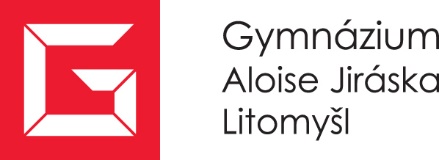 Žádost o přestup na Gymnázium A. Jiráska, Litomyšl,                       T. G. Masaryka 590, 570 01 LitomyšlGymnázium Aloise Jiráska, Litomyšl, T. G. Masaryka 590Mgr. Ivana Hynková, ředitelka školyT. G. Masaryka 590, 570 01 LitomyšlOsobní údaje žáka / žákyně:Současná škola: Žádané studium:Datum:Podpis žáka/žákyně:	                                               Podpis zákonného zástupce: Jméno a příjmení:Datum narození:Bydliště:Bydliště:Jméno zákonného zástupce žáka / žákyně :Mobilní telefon:                                                                         e-mail:Jméno zákonného zástupce žáka / žákyně :Mobilní telefon:                                                                         e-mail:Název školy:Poslední ukončený ročník:Typ studia:Kombinace jazyků:Typ studia:Ročník:Důvod přestupu:Datum přestupu: